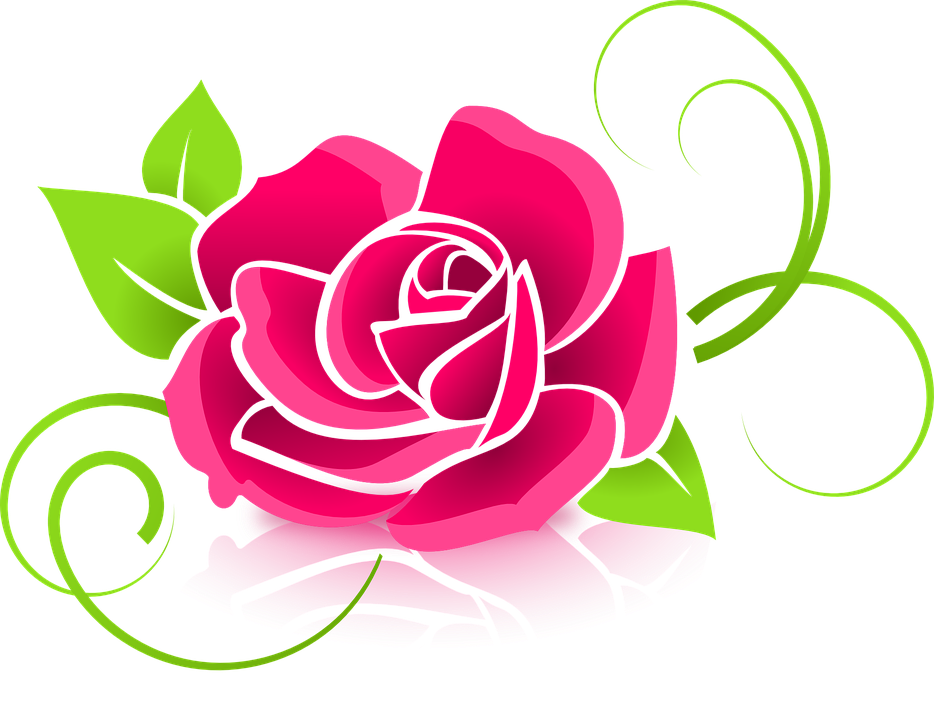 K U T S UTervetuloa viettämään kanssammeLeppoisaa LauantaitaYstävänpäivän merkeissä           Herttoniemen säätiön juhlahuoneisto           Näätätie 21, Herttoniemi           Lauantaina 15.2.2020 klo 13–15             Ohjelmassa:             Musiikkia  ja  yhteislaulua   Meri-Sofia Lakopuoluksen , Liza Umarovan jaChristoffer von Bonsdorfin  johdolla              Kakkukahvit             Seurustelua             ArpajaisetMyytävänä Ystävänpäivä kortteja ja SPR:n tuotteita -             Tervetuloa mukaan, tilaisuus on maksuton,              tuo  Ystävä/tuttava  tullessasi.                   Hyvää Ystävänpäivää kaikille toivottaen              SPR / Herttoniemen Osasto                Korttelitupa, Siilitie 7  T  Kerhohuone              Avoimet  ovet  torstaisin klo 12–14Sieltä voitte myös pyytää ulkoilu- ja juttuseuraaherttoniemi@punainenristi.fi,  0400-77 4120--- Keskustoimisto  tukee tapahtumaa ---